Lodge Hill Rifles Risk Assessment					           Dated:  May 2022	  Revision Date:  May 2023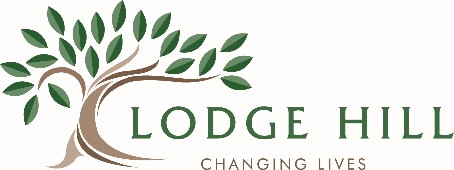 HazardWhoRisk Before ControlsControlsRisk After ControlsTrips, slips and falls.Participants/ InstructorsMediumClear instructor briefings stating hazards and safety controls.Effective group management.  Help with group management from group leaders. Instructor vigilance at all times. Areas used for the session are checked prior to commencement to make sure they are suitable.  Any potential hazards are pointed out to groups and unnecessary hazards are removed from the area as appropriate.  No running on the range. Participants instructed to hold equipment correctly. LowPellets reboundingParticipants/ InstructorsmediumMinimum shooting distance marked out. All group members instructed to stay behind the waiting line if not shooting. Safety eye wear worn by all at range.LowPublic walking on to rangeParticipants/ InstructorsMediumWarning signs behind the range. Limited entry points to range Instructor vigilance.“Stop” command briefed.LowInappropriate shootingParticipants/ InstructorsMediumInstructors to give clear briefings appropriate to the needs of the group and to inform all individuals of the consequences of purposefully ignoring these. Rifles and ammunition separated when not in use. Demonstrations given for all aspects of the sessions. Good instructor monitoring.Maximum of 3 targets and 3 active shooters to 1 instructor in use.Instructors to hold relevant NGB qualification including current first aid certificate. LowInjuries, caused by faulty or worn equipment or as a result of inappropriate useAllMediumNo dry firing of riflesRegular safety checks and maintenance of all equipment. Clear instruction and demonstrations Good instructor awareness and vigilance.Instructors carry first aid kits and are first aid qualified.LowInjuries/Fatalities due to overshoot injuriesAllLowEarth mounds behind targets. Nets defining the back and side of the range catching most common overshoots and wayward shots. Warning signs behind the ranges marking the boundaries of a large overshoot area Instructor to give briefings and to stop anybody who purposely shoots over the netting from continuing the session. Co-operation in group control by group leaders.LowExtreme weatherParticipantsLowInstructor to check weather forecast prior to activity & observe conditions throughout. If necessary; change plans & move to safety.Ensure participants have suitable & adequate clothing.Remind visiting staff & young people about sun protection.Low